Job Description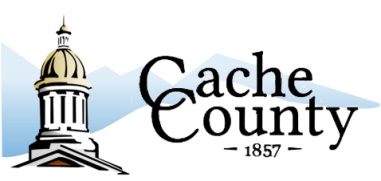 Title:   		Fire Captain					Code:		Department: 	Fire						Last Revised:    12/18	 Division: 	 	Operations					Effective Date:   01/2019GENERAL PURPOSEPerforms a variety of advanced and first-line supervisory fire fighting duties related to protecting life and property of district residents.  Performs as a station officer.SUPERVISION RECEIVEDWorks under the general supervision of the Deputy Fire Chief and/or Assistant Fire Chief.SUPERVISION EXERCISEDProvides immediate to close supervision to Fire Fighter/EMT training or on a project-by-project basis.ESSENTIAL FUNCTIONSSupervisory:   Performs as a shift or station supervisor; oversees shift activities and work schedules; assures quality of work performed; reviews and evaluates performance and makes recommendations affecting employment status such as advancement, retention and discipline.Serves as engine commander in the absence of the assistant chief or fire chief; directs fire fighting personnel in the most strategic methods of fire suppression; manages fire scene to assure safety of fire fighting personnel, victims and surrounding properties.Monitors readiness status of firefighting equipment and apparatus; assures vehicles and equipment are functional; conducts inspections and drills; conducts tours for the public and interest groups.Engineer:  Acts as engine leader; drives heavy fire apparatus to fire and emergency scenes;  performs vehicle placement to achieve effective delivery of suppression materials (water/chemicals, etc.);  operates fire pumps to control various nozzle pressures and flows;  assures proper procedures are followed to engage, prime and discharge supply lines.Uses valves and hand tools to make hose connections;  adjusts discharge to proper pressure rating as determined by hydraulic calculations;  monitors pumper cooling systems, pressure relief systems, and discharge pressures;  makes adjustments as needed.Fire Fighter:  Performs as a lead fire fighter/EMT;  serves as department training officer in specialty areas of fire fighting techniques and/or emergency medical response practices and procedures; coordinates departmental training schedules and monitors personnel training progress.Responds to fire calls; performs as member of fire fighting team; manipulates various sized appliances, nozzles, hose streams; lays and connects water hose, hooks up pump, holds nozzle and directs water stream; raises and climbs ladders and utilizes other specialized equipment such as chemical fire extinguisher, SCBA's, encapsulated chemical suits, power saws; operates extension ladders in actual rescue situations and in regular training;  uses various hand tools such as rope, axes, etc.Searches in adverse conditions at fire scene, natural disasters, auto accidents etc.;  rescues victims from fire and other danger situations;  operates hydraulic rescue tool to achieve forcible entry.; renders first-aid and practices trauma management;  performs basic life support to accident and fire victims; removes bodies and performs salvage operations.Assists to conduct inspections and advises resident or owner of necessary action to conform to standards; assists in performing fire scene investigations to determine "point of origin" and cause of fires; prepares and submits a variety of reports related to inspection activities and suppression.Performs general maintenance necessary to upkeep department building and equipment;  performs various maintenance tasks; i.e. paints, services equipment, cleans, polishes, tests, and repairs fire fighting apparatus and breathing apparatus; services, maintains, and repairs fire trucks.Assists in performing building inspections and pre-fire planning; attends public gatherings to insure observance of fire safety requirements, standards and regulations; conducts tours for interest groups.Prepares various department records and reports; inspects and repairs fire hydrants; participates in various public fire safety programs and presentations to educate regarding fire prevention.Fire Captain, page 2EMT:  Evaluates patient's condition and/or injuries and accident scenes and/or medical emergencies and administers aid as per protocol; monitors patient's vital signs and provides basic life support until transported to hospital.Operates resuscitation and suction devices during cardiopulmonary resuscitation; applies splints, cervical collars, backboards, and various other medical devices used to immobilize patients during transport and extrication.Applies bandages and dressing on soft tissue injuries as needed to stop bleeding; lifts and carries patients from scene to ambulance according to established procedures.Performs related duties as required.MINIMUM QUALIFICATIONS1.	Education and Experience:	A.	Graduation from  high school, or equivalent; plus one (1) year of specialized training in fire science, general management, etc.;AND	B.	Five years experience as a Fire Fighter ;OR	C.	An equivalent combination of education and experience.2.	Knowledge, Skills, and Abilities:Working knowledge of laws, ordinances, codes, and regulations effecting goals, objectives, and department operation; modern fire suppression and prevention and emergency medical services principles, procedures, techniques, and equipment; maintenance requirements and practices of firefighting equipment and apparatus; departmental rules, policies and regulations; county geography; first aid and resuscitation techniques and related emergency medical practices and procedures.  Some knowledge of principles of supervision and management practices and procedures; budget development and preparation; common fire and chemical hazards and related safety precautions; public speaking and interpersonal communication skills; modern practices related to personnel training, management and motivation; fire fighting techniques and equipment; fire/arson investigation procedures.Skill in leadership and management; evaluation of tactical and operational requirements of conflagration situations.  Skill in the use of emergency medical aid unit, fire apparatus, fire pumps, hoses, and other standard firefighting equipment, ladders, first aid equipment, radio, pager, personal computer, calculator, telephone.Ability to direct and supervise various levels of professional fire fighters; evaluate performance without partiality; communicate effectively, verbally and in writing; make quick and accurate decisions in emergency situations, develop effective working relationships with local elected officials, county merchants, subordinates, and the public.3.	Special Qualifications:Must possess a valid Utah Driver's License endorsement or certification of Emergency Vehicle Accident Prevention Program (EVAP/class E). Must be Utah State fire fighter certified, Level 1, 2, Hazmat operations and Wildland Firefighter Certified. Must certify as a company inspector. Must be certified EMT-B.4.	Work Environment:Functions of the position generally performed in an controlled environment, but subject to all seasonal and weather extremes.  Emergency response travel expected in normal course of performing duties.  Many functions of the work pose high degree of hazard uncertainty.  Various levels of mental application required, i.e.; memory for details, emotional stability, discriminating thinking, creative problem solving. Works near moving mechanical parts and in high, precarious places and is occasionally exposed to wet and/or humid conditions, fumes or airborne particles, toxic or caustic chemicals, risk of electrical shock, and vibration. Continuous use of motor skills.*****